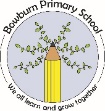 Bowburn  Primary School POST OF SCHOOL CLEANER – Grade 1PERSON SPECIFICATION and CRITERIA FOR SELECTIONCRITERIAESSENTIALDESIRABLEEvidence gained from:APPLICATIONFully supported in reference.A fully completed application form which details previous experience and provides further information about relevant experience and skills.ApplicationReferencesEDUCATION & TRAININGWillingness to undergo training relevant to the post. Manual handling training.COSHH training.Knowledge of health and safetyKnowledge of safeguarding level 1ApplicationInterviewRELEVANT EXPERIENCEExperience of cleaning within a school, organisation or business.ApplicationInterviewReferencesSKILLS AND PERSONAL QUALITIESAbility to work within a team.Ability to follow instructions.Ability to work independently. Responsible and honestGood time keeping.Well organised.Understanding of the need to present as a good role model for children in behaviour, speech, dress and attitude. Willing to comply with policies and procedures relevant to the post. Ability to be flexibleHigh standard and expectationsWillingness to support the Christian ethos of the schoolAbility to use initiativeDiscretion and confidentialityTrustworthy, hardworking  and good work ethicApplicationInterviewReferences